з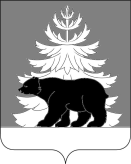 РОССИЙСКАЯ ФЕДЕРАЦИЯИРКУТСКАЯ ОБЛАСТЬАдминистрация Зиминского районного муниципального образованияП О С Т А Н О В Л Е Н И Еот _01.03.2021_ г.                          г. Зима                                            № _160__Об утверждении состава межведомственнойрабочей группы  по выявлению земельных участковна территории Зиминского района  (за границами населенных пунктов сельских поселений) не закрепленных на праве пользования, аренды,а также не находящихся в собственности юридических и физических лицВ целях организации осуществления мер пожарной безопасности на территории Зиминского района, в соответствии с Федеральным законом от 21.12.1994  № 69-ФЗ «О пожарной безопасности», п. 21 ст.15 Федерального закона от 06.10.2003 № 131-ФЗ «Об общих принципах организации местного самоуправления в Российской Федерации», постановлением  Правительства Российской Федерации от 16.09.2020 № 1479 «Об утверждении Правил противопожарного режима в Российской Федерации» и руководствуясь статьями 22,46  Устава Зиминского районного муниципального образования, администрация Зиминского районного  муниципального образованияПОСТАНОВЛЯЕТ:Создать межведомственную рабочую группу по выявлению земельных участков на территории Зиминского района (за границами населенных пунктов сельских поселений) не закрепленных на праве пользования, аренды, а также не находящихся в собственности юридических и физических лиц (далее- межведомственная рабочая группа), в составе согласно приложению.Возложить на межведомственную рабочую группу организацию и координацию работ по выявлению земельных участков на территории Зиминского района (за границами населенных пунктов сельских поселений) не закрепленных на праве пользования, аренды, а также не находящихся в собственности юридических и физических лиц. Межведомственной рабочей группе  (Ширяев А.А.) разработать график выездов межведомственной рабочей группы. В срок до 01.10.2021 г. определить  территорию незакрепленных, бесхозных земель, прилегающих к лесным массивам, для дальнейшей работы по созданию противопожарных минерализованных полос. Признать утратившим силу постановление администрации Зиминского районного муниципального образования  от 12.09.2017 № 1292 «О создании межведомственной рабочей группы по определению незакрепленных земель на территории Зиминского районного муниципального образования». 5.   Настоящее постановление разместить на официальном сайте администрации Зиминского районного муниципального образования www.rzima.ru в информационно-телекоммуникационной сети «Интернет».6.        Контроль исполнения настоящего постановления оставляю за собой.Мэр Зиминского районногомуниципального образования	             Н.В. НикитинаПриложение к постановлению администрацииЗиминского  районногомуниципального образованияот «_01» __03___ 2021г. № 160_СОСТАВМежведомственной рабочей группы  по выявлению земельных участков на территории Зиминского района (за границами населенных пунктов сельских поселений) не закрепленных на праве пользования, аренды, а также не находящихся в собственности юридических и физических лиц Ширяев А.А.- заместитель мэра по управлению муниципальным хозяйством Зиминского районного муниципального образования, руководитель группы;Маслаков А.М.- директор МКУ «Служба ЗРМО по ГО и ЧС», заместитель руководителя группы.Члены межведомственной рабочей группы:Батухтин В.Н.- начальник Территориального отдела министерства лесного комплекса Иркутской области по Зиминскому лесничеству (по согласованию);Панфилова Н.В. – председатель комитета по управлению муниципальным имуществом администрации Зиминского районного муниципального образования;Плюхина Т.Н.- начальник отдела сельского хозяйства администрации Зиминского районного муниципального образования;Опарина И.Ю.- начальник отдела архитектуры и градостроительства администрации Зиминского районного муниципального образования.